标的物介绍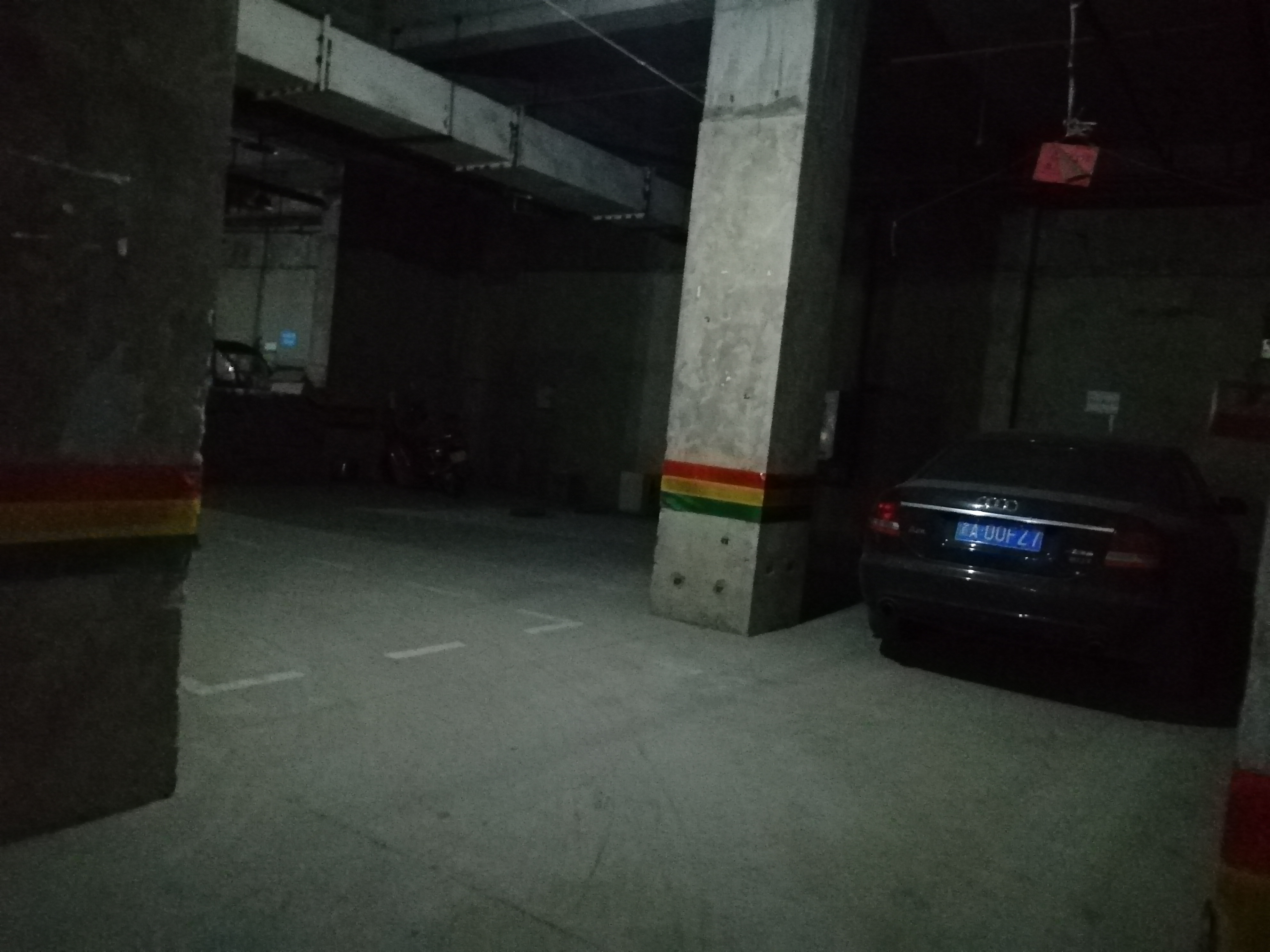 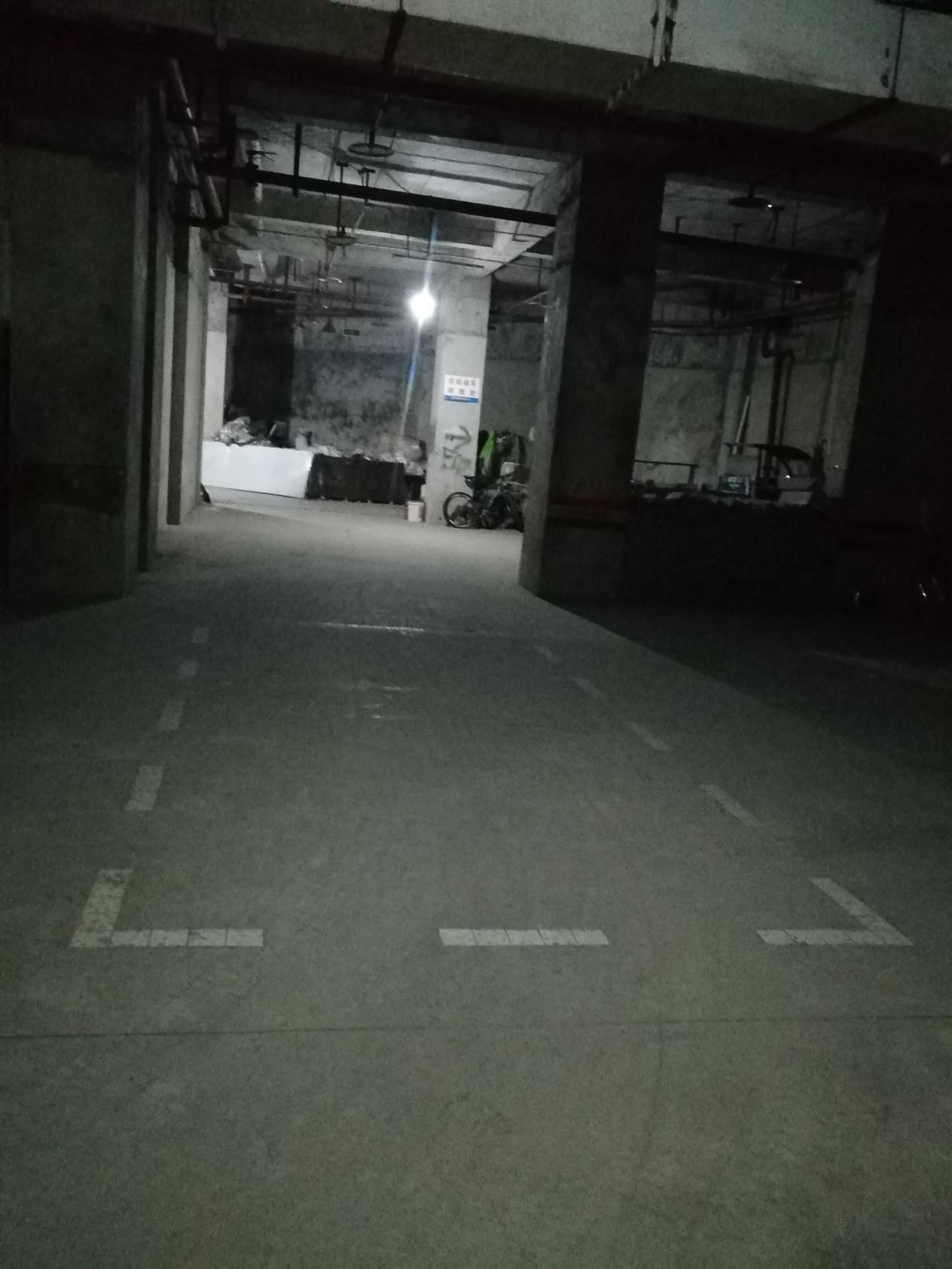 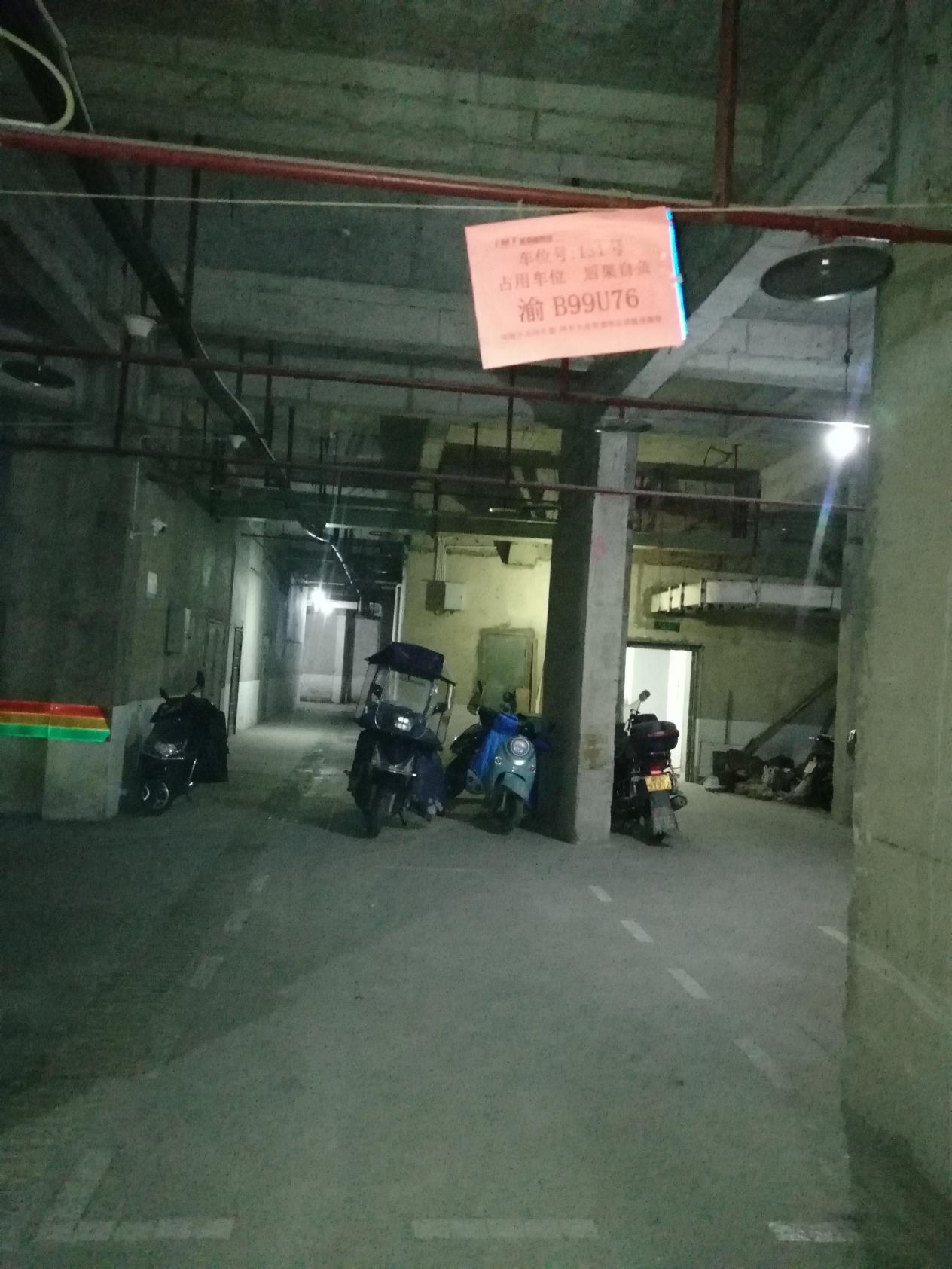 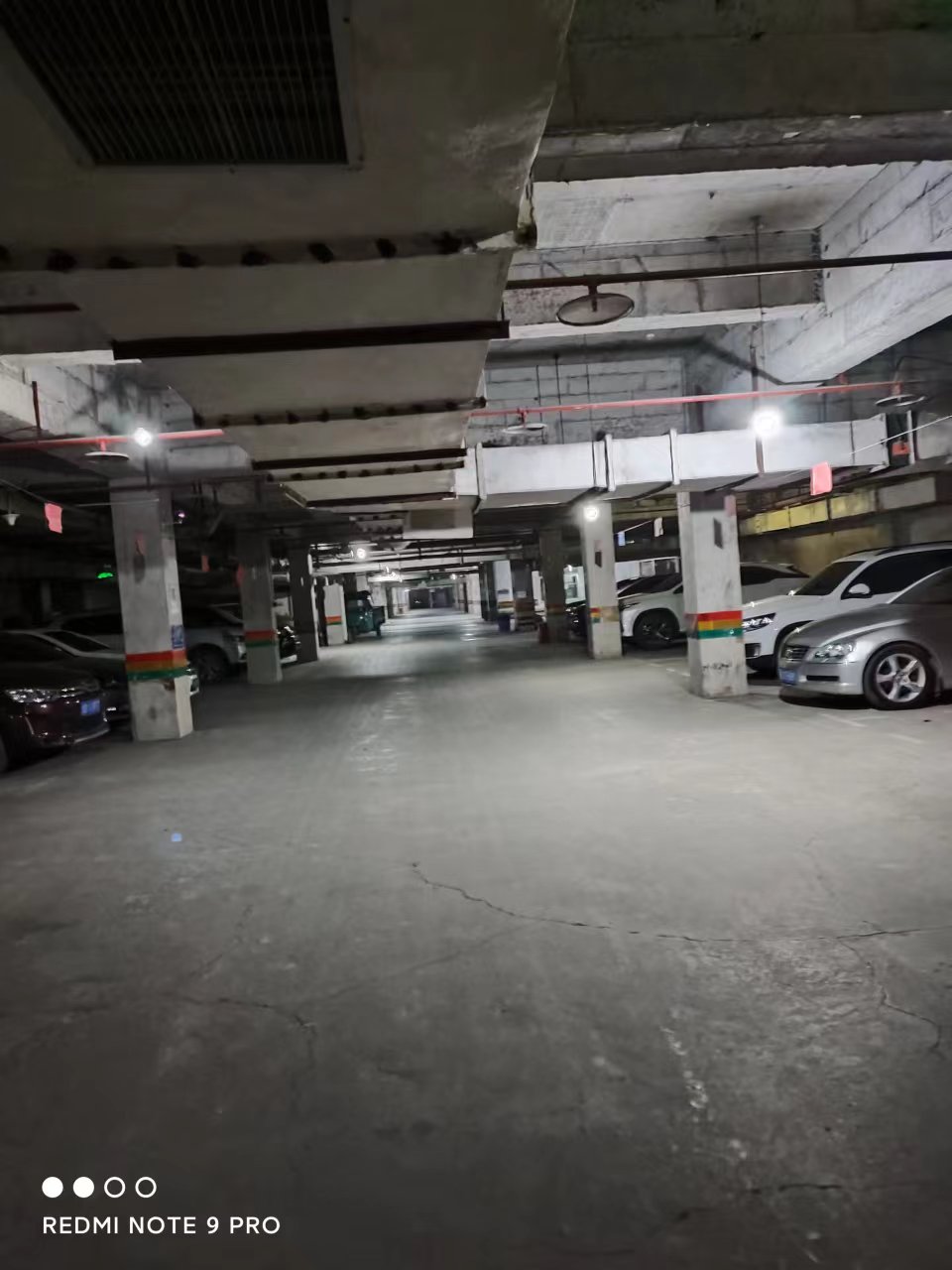 标的物调查情况表标的物调查情况表标的名称重庆金易房地产开发（集团）有限公司名下位于南川区南城街道办事处金光大道17号金易.城市花园91单元负1-133号、1-134号、1-174号、1-175号停车用房。标的所有人重庆金易房地产开发（集团）有限公司权证情况无提法的文件拍卖成交确认书、裁定书、决定书标的物估值评估价256000元司法查封无抵押无